Signing Day!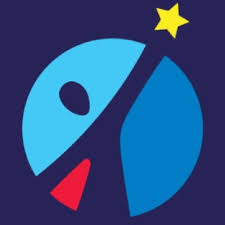 April 26, 2018NVHS Quad Both LunchesJoin us as we celebrate you and the Class of 2018 on your Reach Higher Commitment for more education or training!This is your pass to be released first lunch.  Please report to the quad first and second lunch!Congratulations!!!!!